Про зміну  термінів та форми навчання групи 226.32      Повідомляємо, що у зв’язку з виробничою необхідністю змінено терміни та форму навчання групи 226.32 :Група № 226.32    Учителі фізичної культури для роботи за новим Державним стандартом базової середньої освіти, 27.05. – 14.06.2024 р. (без відриву від в-ва)Назва курсу: 226 «Фізична культура». Особливості викладання у 7-9 класах Нової української школи» 36 годКуратор:  Сороколіт Наталія Стефанівназмінено терміни навчання:27.05. – 14.06.2024 р.   на   27.05. – 18.06.2024 р. змінено форму навчання: з дистанційної на очно-дистанційну27.05. – 17.06.- дистанційно, без відриву від виробництва, 18.06.2024 р.- очно, з відривом від виробництваЗаступник директора      				                Микола КАЦЮБАВиконавець: Ольга КАЛИЧАКТел.:(032)2554048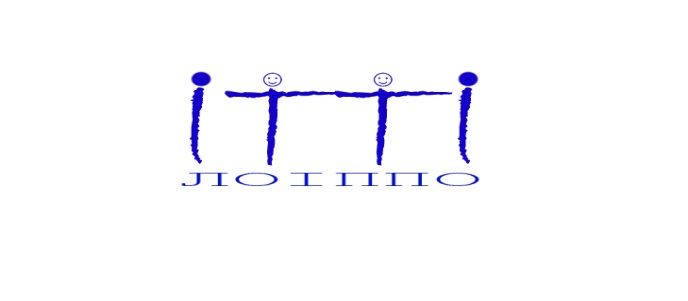 КОМУНАЛЬНИЙ ЗАКЛАД ЛЬВІВСЬКОЇ ОБЛАСНОЇ РАДИ«ЛЬВІВСЬКИЙ ОБЛАСНИЙ ІНСТИТУТ ПІСЛЯДИПЛОМНОЇ ПЕДАГОГІЧНОЇ ОСВІТИ»(КЗ ЛОР ЛОІППО)вул.  Огієнка, 18а,  м. Львів‚ 79007‚   тел./факс +38 (032) 255 38 30,  e-mail: loippo@ukr.net,     loippo.lviv.uaКод ЄДРПОУ 02139736вул.  Огієнка, 18а,  м. Львів‚ 79007‚   тел./факс +38 (032) 255 38 30,  e-mail: loippo@ukr.net,     loippo.lviv.uaКод ЄДРПОУ 02139736Від   _07.05.2024  № _28/11_На №                                              Керівникам органів управління освітою  територіальних громад        Керівникам закладів та установ                                      освіти